Year 5 Science – Animals (Growing up and Puberty) Spring 2Year 5 Science – Animals (Growing up and Puberty) Spring 2Year 5 Science – Animals (Growing up and Puberty) Spring 2Year 5 Science – Animals (Growing up and Puberty) Spring 2What should I already know?What am I going to learn in this unit?Vocabulary I need to knowVocabulary I need to knowI can understand the life cycle of different living things including mammals, amphibians and insects.I can understand the similarities and differences between these life cycles. I can understand the process of reproduction in animals. I can understand the process of reproduction in plants.I can research animal behaviourists and naturalistsI can understand the difference between sexual and asexual reproduction in plants I can understand the term sexual reproduction in animals‘I can observe and compare the life cycle of plants and animalsI can record information using scientific diagrams and labelsI can sort scientific evidence that has been used to support or refute ideas.I can describe the changes as humans develop to old ageI can draw a timeline to indicate stages in the growth and development in humansI can understand the changes experienced in pubertyI can research the gestation periods of other animalsI can compare the gestation periods of other animals and humansGrowth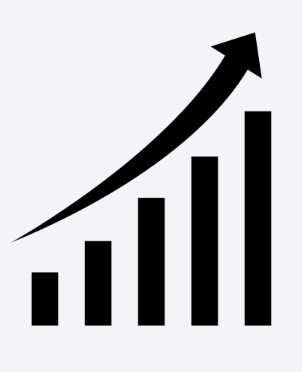 The process of increasing in sizeI can understand the life cycle of different living things including mammals, amphibians and insects.I can understand the similarities and differences between these life cycles. I can understand the process of reproduction in animals. I can understand the process of reproduction in plants.I can research animal behaviourists and naturalistsI can understand the difference between sexual and asexual reproduction in plants I can understand the term sexual reproduction in animals‘I can observe and compare the life cycle of plants and animalsI can record information using scientific diagrams and labelsI can sort scientific evidence that has been used to support or refute ideas.I can describe the changes as humans develop to old ageI can draw a timeline to indicate stages in the growth and development in humansI can understand the changes experienced in pubertyI can research the gestation periods of other animalsI can compare the gestation periods of other animals and humansGestation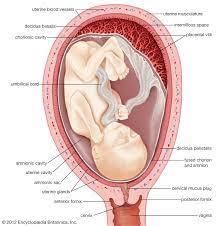 The process or period of developing inside the womb between conception and birthI can understand the life cycle of different living things including mammals, amphibians and insects.I can understand the similarities and differences between these life cycles. I can understand the process of reproduction in animals. I can understand the process of reproduction in plants.I can research animal behaviourists and naturalistsI can understand the difference between sexual and asexual reproduction in plants I can understand the term sexual reproduction in animals‘I can observe and compare the life cycle of plants and animalsI can record information using scientific diagrams and labelsI can sort scientific evidence that has been used to support or refute ideas.I can describe the changes as humans develop to old ageI can draw a timeline to indicate stages in the growth and development in humansI can understand the changes experienced in pubertyI can research the gestation periods of other animalsI can compare the gestation periods of other animals and humansPuberty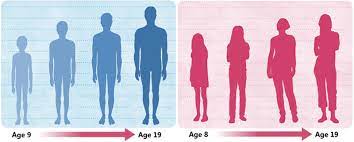 The period during which adolescents reach sexual maturity and become capable of reproductionI can understand the life cycle of different living things including mammals, amphibians and insects.I can understand the similarities and differences between these life cycles. I can understand the process of reproduction in animals. I can understand the process of reproduction in plants.I can research animal behaviourists and naturalistsI can understand the difference between sexual and asexual reproduction in plants I can understand the term sexual reproduction in animals‘I can observe and compare the life cycle of plants and animalsI can record information using scientific diagrams and labelsI can sort scientific evidence that has been used to support or refute ideas.I can describe the changes as humans develop to old ageI can draw a timeline to indicate stages in the growth and development in humansI can understand the changes experienced in pubertyI can research the gestation periods of other animalsI can compare the gestation periods of other animals and humansLife Expectancy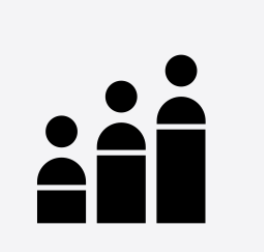 The average period that a person may expect to liveI can understand the life cycle of different living things including mammals, amphibians and insects.I can understand the similarities and differences between these life cycles. I can understand the process of reproduction in animals. I can understand the process of reproduction in plants.I can research animal behaviourists and naturalistsI can understand the difference between sexual and asexual reproduction in plants I can understand the term sexual reproduction in animals‘I can observe and compare the life cycle of plants and animalsI can record information using scientific diagrams and labelsI can sort scientific evidence that has been used to support or refute ideas.I can describe the changes as humans develop to old ageI can draw a timeline to indicate stages in the growth and development in humansI can understand the changes experienced in pubertyI can research the gestation periods of other animalsI can compare the gestation periods of other animals and humansChange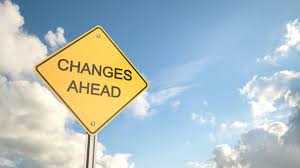 Something that is different, altered or modified